How do I start my sentences for my Family Presentation?   In order to describe each member of your family, including yourself, you need a TOTAL of 4 sentences for each description.You need to use the following order:    Sujeto + Verbo + Complemento (adjetivo)Remember to use verb SER (to be) for physical descriptions and personality traits. EXAMPLE:   Mi padre es alto y delgado. Mi padre es inteligente y hablador.  (2 sentences)Remember to use TENER (to have) for age, pelo (hair) and ojos (eyes).           (2 sentences )Example:    Yo tengo 14 años. Yo tengo el pelo castaño y los ojos cafés (or you can say marrones)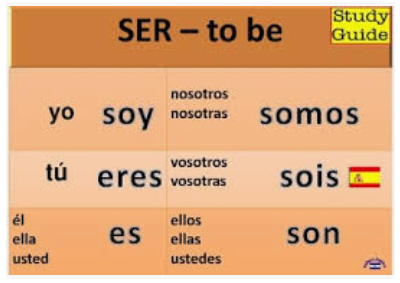 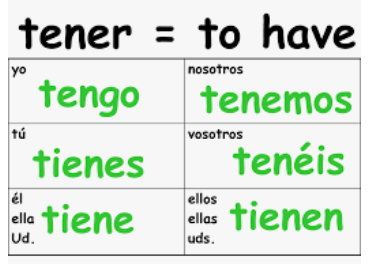 